Chinese Postman1.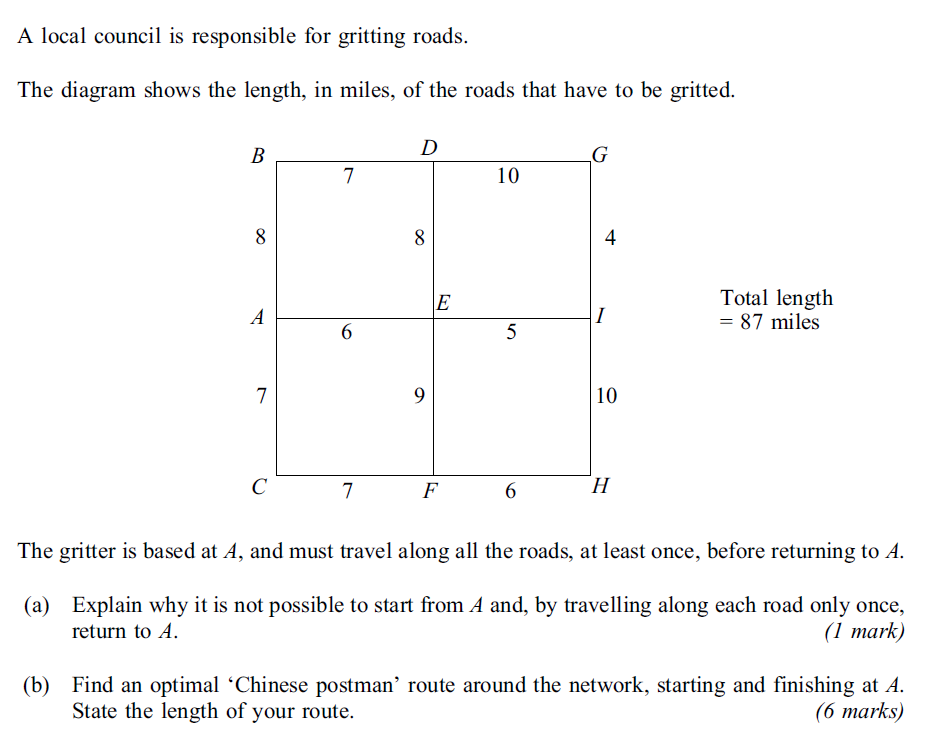 2.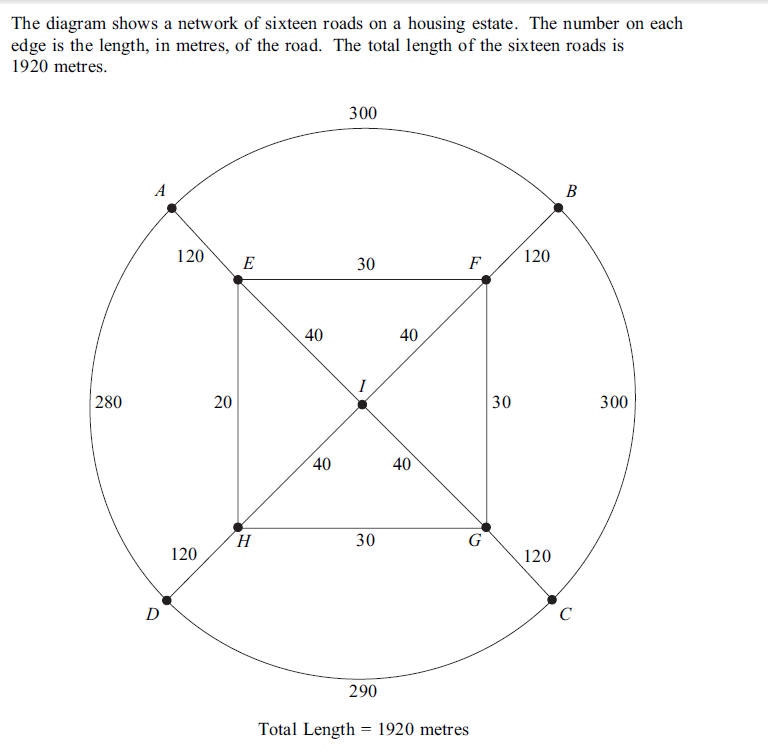 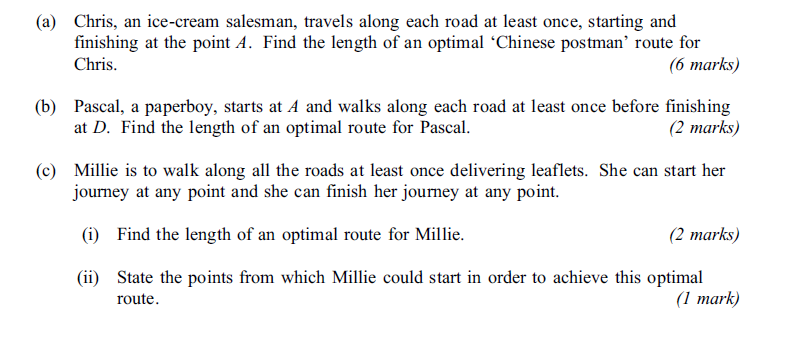 3.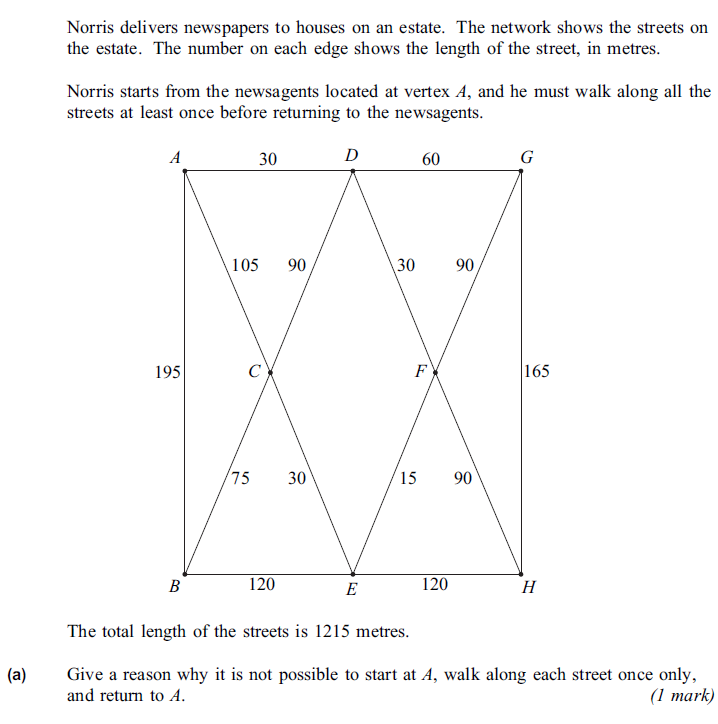 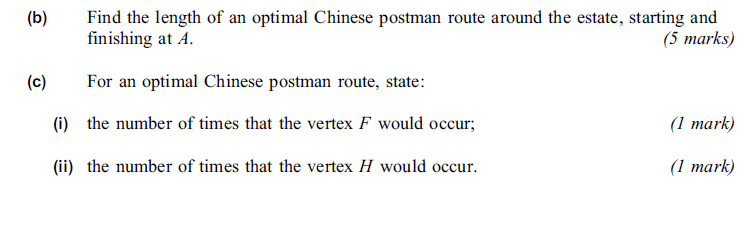 